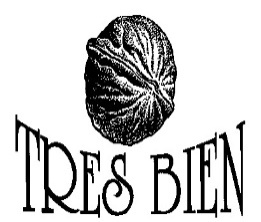 Barmix IngrediëntenPinda. Gebrande walnoten. Macadamia   Vliespinda. Pepita,s Pecannoten. Cashew. Smoke house amandelen                           Allergenenproductbevat[alsIngrediënt]  Kruis-besmetting mogelijk:Melk (koe)Melk (koe)--LactoseLactose--EiEi--SojaSoja--Gluten (tarwe, rogge, gerst, haver, spelt, kamut)Gluten (tarwe, rogge, gerst, haver, spelt, kamut)--RundvleesRundvlees--VarkensvleesVarkensvlees--KipKip--VisVis--Schelpdieren en schaaldierenSchelpdieren en schaaldieren--MaïsMaïs--CacaoCacao--PeulvruchtenPeulvruchten--Pinda’sPinda’s-+AmandelenAmandelen++HazelnotenHazelnoten++WalnotenWalnoten++CashewnotenCashewnoten-+PecannotenPecannoten++ParanotenParanoten-+PistachenotenPistachenoten-+MacadamianotenMacadamianoten-+SesamSesam--Glutamaat (E 620 – E625)Glutamaat (E 620 – E625)--Sulfiet (E220 to E228) indien >10 ppmSulfiet (E220 to E228) indien >10 ppm--KorianderKoriander--SelderijSelderij--WortelWortel--LupineLupine--MosterdMosterd--WeekdierenWeekdieren--